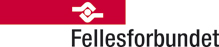 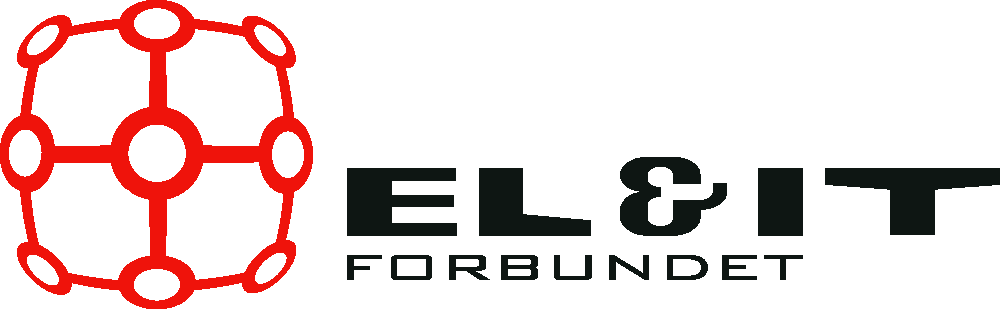 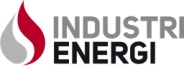 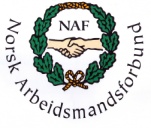 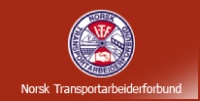 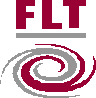 OPPLYSNINGSSKJEMA INNARBEIDINGSORDNINGER ETTER AML § 10-12 (4) Alle felter må fylles ut*ARBEIDSPLAN FOR   	        	      ROTASJON 							*Sett inn antall:	** Arbeidsdager   -        Fridager Alle relevante felter må fylles ut			**Omfatter alle dager, også eventuelle fridager i arbeidsperiodenSted/ dato:   __________________________________________________	Sted/ dato:   ____________________________________________________                                                         Underskrift bedrift				                                                                       Underskrift tillitsvalgt	Navn søkebedrift: Navn søkebedrift: Navn søkebedrift: Org.nr: Org.nr: Org.nr: Adresse: Adresse: Adresse: Adresse: Navn søkebedrift: Navn søkebedrift: Navn søkebedrift: Bedr.nr:Bedr.nr:Bedr.nr:Adresse: Adresse: Adresse: Adresse: Kontaktperson i søkebedrift: Kontaktperson i søkebedrift: Kontaktperson i søkebedrift: E-post: E-post: E-post: E-post: Telefon: Arbeidsgiverforening:Arbeidsgiverforening:Tillitsvalgt i søkebedrift: Tillitsvalgt i søkebedrift: Tillitsvalgt i søkebedrift: E-post: E-post: E-post: E-post: Telefon: Forbund i LO: Forbund i LO: Oppdragsgiver (oppdragsbekreftelse må vedlegges): Oppdragsgiver (oppdragsbekreftelse må vedlegges): Oppdragsgiver (oppdragsbekreftelse må vedlegges): Egen entreprise (eget oppdrag/ledelse) (sett X): Egen entreprise (eget oppdrag/ledelse) (sett X): Egen entreprise (eget oppdrag/ledelse) (sett X): Egen entreprise (eget oppdrag/ledelse) (sett X): Utleid til:Utleid til:Utleid til:Oppdragsgiver (oppdragsbekreftelse må vedlegges): Oppdragsgiver (oppdragsbekreftelse må vedlegges): Oppdragsgiver (oppdragsbekreftelse må vedlegges): Ja: Ja: Nei: Nei: Utleid til:Utleid til:Utleid til:Varighet (fra - til): Antall egne ansatte omfattet av søknadenAntall egne ansatte omfattet av søknadenProsjektnavn for arbeidet: Prosjektnavn for arbeidet: Prosjektnavn for arbeidet: Prosjektnavn for arbeidet: Arbeidssted (geografisk): Arbeidssted (geografisk): Arbeidssted (geografisk): Hvilke fag/disipliner omfattes: Hvilke fag/disipliner omfattes: Hvilke fag/disipliner omfattes: Hvilke fag/disipliner omfattes: Hvilke fag/disipliner omfattes: Hvilke fag/disipliner omfattes: Hvilke fag/disipliner omfattes: Hvilke fag/disipliner omfattes: Hvilke fag/disipliner omfattes: Hvilke fag/disipliner omfattes: Innarbeidingsordning det søkes om (antall dager jobb – antall dager fri): Innarbeidingsordning det søkes om (antall dager jobb – antall dager fri): Innarbeidingsordning det søkes om (antall dager jobb – antall dager fri): Innarbeidingsordning det søkes om (antall dager jobb – antall dager fri): Innarbeidingsordning det søkes om (antall dager jobb – antall dager fri): Innarbeidingsordning det søkes om (antall dager jobb – antall dager fri): Innarbeidingsordning det søkes om (antall dager jobb – antall dager fri): Søndagsarbeid (sett kryss):Ja:Nei:Nattarbeid (sett kryss): Ja: Nei:Nei:Begrunnelse for nattarbeid (AML § 10-11): Begrunnelse for nattarbeid (AML § 10-11): Begrunnelse for nattarbeid (AML § 10-11): Begrunnelse for nattarbeid (AML § 10-11): Begrunnelse for nattarbeid (AML § 10-11): Begrunnelse for nattarbeid (AML § 10-11): Sted/ dato - underskrift bedrift: Sted/ dato - underskrift bedrift: Sted/ dato - underskrift bedrift: Sted/ dato - underskrift bedrift: Sted/ dato - underskrift bedrift: Sted/ dato - underskrift bedrift: Sted/ dato - underskrift tillitsvalgt: Sted/ dato - underskrift tillitsvalgt: Sted/ dato - underskrift tillitsvalgt: Sted/ dato - underskrift tillitsvalgt: Verneombud bekrefter å være kjent med denne avtalen.                            Sted/ dato - underskrift verneombud: Verneombud bekrefter å være kjent med denne avtalen.                            Sted/ dato - underskrift verneombud: Verneombud bekrefter å være kjent med denne avtalen.                            Sted/ dato - underskrift verneombud: Verneombud bekrefter å være kjent med denne avtalen.                            Sted/ dato - underskrift verneombud: Verneombud bekrefter å være kjent med denne avtalen.                            Sted/ dato - underskrift verneombud: Verneombud bekrefter å være kjent med denne avtalen.                            Sted/ dato - underskrift verneombud: Verneombud bekrefter å være kjent med denne avtalen.                            Sted/ dato - underskrift verneombud: Verneombud bekrefter å være kjent med denne avtalen.                            Sted/ dato - underskrift verneombud: Verneombud bekrefter å være kjent med denne avtalen.                            Sted/ dato - underskrift verneombud: Verneombud bekrefter å være kjent med denne avtalen.                            Sted/ dato - underskrift verneombud: MandagTirsdagOnsdagTorsdagFredagLørdagSøndagBetalt tidArbeidstidUke 1Avspasering / Reise (kl.)Arbeidstid (fra kl. - til kl.)Antall timer inkl. pauserPauser (betalt)Antall timer eks. pauserAntall timer betaltUke 2Arbeidstid (fra kl. - til kl.)Antall timer inkl. pauserPauser (betalt)Antall timer eks. pauser Antall timer betaltUke 3Arbeidstid (fra kl. - til kl.)Antall timer inkl. pauserPauser (betalt)Antall timer eks. pauserAntall timer betaltReise/ Avspasering/ Fri (kl.)Uke 4Uke 5Arbeidet tid pr. rotasjonTilleggsopplysninger:         Tilleggsopplysninger:         Tilleggsopplysninger:         Tilleggsopplysninger:         Tilleggsopplysninger:         Tilleggsopplysninger:         Tilleggsopplysninger:         Komp. redusert arbeidstidTilleggsopplysninger:         Tilleggsopplysninger:         Tilleggsopplysninger:         Tilleggsopplysninger:         Tilleggsopplysninger:         Tilleggsopplysninger:         Tilleggsopplysninger:         Komp. etter rammeavtalenTilleggsopplysninger:         Tilleggsopplysninger:         Tilleggsopplysninger:         Tilleggsopplysninger:         Tilleggsopplysninger:         Tilleggsopplysninger:         Tilleggsopplysninger:         Sum timer totaltTilleggsopplysninger:         Tilleggsopplysninger:         Tilleggsopplysninger:         Tilleggsopplysninger:         Tilleggsopplysninger:         Tilleggsopplysninger:         Tilleggsopplysninger:         